10 let místní Agendy 21 v LípěMístní Agenda 21 (MA21) je programem konkrétních obcí, měst, regionů, který zavádí principy trvale udržitelného rozvoje do praxe při zohledňování místních problémů. Obec Lípa je zapojena do realizace místní Agendy 21 od roku 2010. Jsme členy Národní sítě zdravých měst a obcí ČR a aktivně se zapojujeme do aktivit v rámci Zdravého Kraje Vysočina. Podpora místních aktivit je pro naši obec důležitou věcí. Je dobré, aby se obyvatelé mohli zapojit do místních akcí a aby taky akce měl kdo organizovat. Základem komunitních aktivit v obci je dobrá spolupráce mezi místní samosprávou, školou a místními podnikateli a spolky. Velké akce většinou pořádáme společně – Obec Lípa a místní spolky - Spolek TILIA, ČSŽ Lípa, TJ Sokol Lípa, SDH Lípa, SDH Petrkov, SDH Dobrohostov a Rodinné centrum Tiliánek. Právě realizací MA21 chceme podpořit tuto spolupráci a co nejvíce zapojit místní obyvatele do komunitního života v obci Lípa. Naším cílem je aby  Lípa byla aktivní obcí s dobrou infrastrukturou a krásnou přírodou, kde rádi a spokojeně žijeme my i naše děti. Jen je proto potřeba najít si občas trochu času a s chutí něco udělat. Každá troška se přeci počítá .V letošním roce musely být díky koronavirové pandemii některé plánované akce posunuty nebo odloženy na příští rok, ale během léta se spoustu akcí podařilo uskutečnit. Musíme se přizpůsobit současným podmínkám a dělat co se dá. Dalším důležitým aspektem je zapojování občanů do plánování akcí. Své nápady, připomínky a náměty pro rozvoj obce můžete sdělit svým zastupitelům nebo na setkání s veřejností.  Letošní veřejné fórum máme naplánované na čtvrtek 15. 10. 2020 od 18:00 hod v Pohostinství Na Růžku v Lípě. Tak si udělejte čas a přijďte diskutovat o budoucnosti naší obce – tedy Lípy, Petrkova, Dobrohostova i Chválkova. Letošní aktivity v rámci MA21:veřejné fórum obce Lípa (15. 10. 2020)brigády na úpravu veřejného prostranstvívydání Lipského kalendáře na rok 2021sousedské posezení pro místní obyvatele,sousedská jedlá zahrada (nad hasičskou zbrojnicí v Lípě), venkovní "Sousedské inzerce" z bývalé telefonní budky v Lípě.výstava na téma „Lipský místopis“ poznávací cesty pro děti a rodičevzdělávací semináře a výletyzapojení do kampaní (Den země,  Dny zdraví, Evropský týden mobility) Aktivity jsou podpořeny z Fondu Vysočiny v rámci realizace projektu Místní Agenda 21 v obci Lípa. 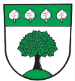 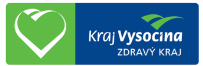 